Publicado en Madrid el 31/03/2015 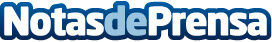 Campañas integradas para dar vida a aplicaciones móvilesContest-o-Matik integra en la app EasySun una plataforma de concursos y promociones. La aplicación, de la marca Hawaiian Tropic, se lanza hoy 31 de marzo en Apple Store y Google Play.
Datos de contacto:Sheyla OlivosDepartamento de Comunicación y Marketing91 173 24 82Nota de prensa publicada en: https://www.notasdeprensa.es/campanas-integradas-para-dar-vida-a_1 Categorias: Comunicación Marketing E-Commerce Dispositivos móviles http://www.notasdeprensa.es